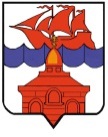                                                   РОССИЙСКАЯ ФЕДЕРАЦИЯКРАСНОЯРСКИЙ КРАЙТАЙМЫРСКИЙ ДОЛГАНО-НЕНЕЦКИЙ МУНИЦИПАЛЬНЫЙ РАЙОНАДМИНИСТРАЦИЯ СЕЛЬСКОГО ПОСЕЛЕНИЯ ХАТАНГАПОСТАНОВЛЕНИЕ 28.12.2021 г.                                                                                                                  № 167 – П Об осуществлении полномочий по внутреннему муниципальному финансовому контролю в Муниципальном образовании «Сельское поселение Хатанга»В соответствии с частью 3 статьей 269.2 Бюджетного кодекса Российской Федерации, частью 8 статьи 99 Федерального закона от 05.04.2013 №  44-ФЗ «О контрактной системе в сфере закупок товаров, работ, услуг для обеспечения государственных и муниципальных нужд», постановлениями Правительства Российской Федерации от 6.02.2020 № 95 «Об утверждении федерального стандарта внутреннего государственного (муниципального) финансового контроля «Принципы контрольной деятельности органов внутреннего государственного (муниципального) финансового контроля», от 6.02.2020 № 100 «Об утверждении федерального стандарта внутреннего государственного (муниципального) финансового контроля «Права и обязанности должностных лиц органов внутреннего государственного (муниципального) финансового контроля и объектов внутреннего государственного (муниципального) финансового контроля (их должностных лиц) при осуществлении внутреннего государственного (муниципального) финансового контроля», от 27.02.2020 № 208 «Об утверждении федерального стандарта внутреннего государственного (муниципального) финансового контроля «Планирование проверок, ревизий и обследований», от 23.07.2020 № 1095 «Об утверждении федерального стандарта внутреннего государственного (муниципального) финансового контроля «Реализация результатов проверок, ревизий и обследований»,       от 17.08.2020 № 1235 «Об утверждении федерального стандарта внутреннего государственного (муниципального) финансового контроля «Проведение проверок, ревизий и обследований и оформление их результатов», от 17.08.2020 № 1237 «Об утверждении федерального стандарта внутреннего государственного (муниципального) финансового контроля «Правила досудебного обжалования решений и действий (бездействия) органов внутреннего государственного (муниципального) финансового контроля и их должностных лиц», от 16.09.2020 № 1478 «Об утверждении федерального стандарта внутреннего государственного (муниципального) финансового контроля «Правила составления отчетности о результатах контрольной деятельности», руководствуясь Уставом Муниципального образования «Сельское поселение Хатанга»,                                                         ПОСТАНОВЛЯЮ:Для осуществления внутреннего муниципального финансового контроля, установить, что осуществление внутреннего муниципального финансового контроля в Муниципальном образовании «Сельское поселение Хатанга» осуществляется в соответствии с статьей 269.2 Бюджетного кодекса Российской Федерации, федеральными стандартами, утвержденными Правительством Российской Федерации, нормативными правовыми актами Муниципального образования «Сельское поселение Хатанга».Закрепить за Финансовым отделом администрации сельского поселения Хатанга осуществление внутреннего муниципального финансового контроля в сельском поселении Хатанга.Считать утратившим силу постановление Администрации сельского поселения Хатанга от 25.09.2018 № 108-П «О внутреннем муниципальном финансовом контроле в муниципальном образовании «Сельское поселение Хатанга».Опубликовать постановление в Информационном бюллетене Хатангского сельского Совета депутатов и Администрации сельского поселения Хатанга и на официальном сайте органов местного самоуправления сельского поселения Хатанга www.hatanga24.ru.Контроль за исполнением настоящего постановления оставляю за собой.Постановление вступает в силу в день, следующий за днем его официального опубликования, но не ранее 01 января 2022 года.Глава сельского поселения Хатанга 					            А.С. Скрипкин